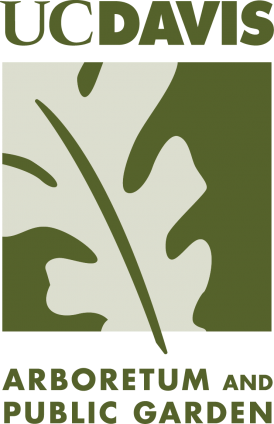 SmartLawn Internship, California Center for Urban HorticultureDepartmental Division: UC Davis Arboretum and Public GardenJob Function: Community Service, Research SupportPosition Overview:Fall 2019: The future of landscape and horticulture requires a new perspective to remain sustainable in the face of the climate change and the consumer demand for delightful landscaping. The California Center for Urban Horticulture (CCUH) staff and three co-coordinators are working on the SmartLawn project. The SmartLawn project will be displayed on campus at the Western Center for Agricultural Equipment (WCAE). This project will provide the best management practices in landscape design. However, interns will install a variety of irrigation technology under the new SmartLawn initiative. Interns will gain knowledge of installing the plant materials, irrigation technology, and the management practices with the industry professionals as well as CCUH staff and three co-coordinators. There will be other team that will work with this SmartLawn project to stabilize the task. Interns will utilize sustainable management practices along with low water-use technology and landscape management practices. The latest irrigation technology has the potential to improve water efficiency. Interns will learn how to best implement this technology into water-conserving landscapes. In the Fall Quarter, interns will be working mostly at the field by WCAE and possible field trips to the local demonstration project.Time Commitment: This is a quarter-long internship in Fall, Winter, and/or Spring. The internship requires to work 12 hours per week.Qualifications & ExpectationsShould be comfortable working outdoors in all weather condition and stay in active.Should have teamwork skills to collaborate, motivate, and cooperate with other interns and other team.● Should have interpersonal skills to communicate and interact with people from diverse backgrounds. Should have decision making and problem solving skills to provide accurate and timely feedback. Be able to identify and resolve conflicts and to uphold an effective team environment. ● Should have the ability to effectively serve as both a member and leader of small work teams. ● Should have the ability to work independently without direct supervision to follow through on tasks. ● Must represent SmartLawn with a high degree of professionalism and integrity. ● Must prioritize safety and follow all safety procedures. For More Information: Check out the UC Davis Arboretum and Public Garden Learning by Leading website: https://arboretum.ucdavis.edu/learning-by-leadingTO APPLY: Fill out the Internship Application attached to this description. Send application to Sandro Montes, SmartLawn Co-Coordinator, at sjmontes@ucdavis.edu. Please name your application file in the following format: FirstNameLast Name_SmartLawnInternshipApplication_Fall 2019.pdf. Should be in PDF file. Send application by: October 4th, 2019 at 11:59pm. UC DAVIS ARBORETUM AND PUBLIC GARDENSmartLawn Internship Application2019-2020                                                                                                Commitment: 12 hours/week                                                                                                 Fall, Winter, and/or Spring QuartersABOUT The Learning by Leading Internship Program offers quarter-long and school year-long internships. Students will work in a team to solve real-world problems such as irrigation, installation, and water-management system. This internships resemble with the UC Davis academic schedule and are offered fall, winter and spring quarters. Students of all ethnic, cultural, academic, and gender backgrounds/identities are encouraged to apply. For more information about all of the internships offered by the UC Davis Arboretum and Public Garden, please visit: https://arboretum.ucdavis.edu/learning-by-leading INSTRUCTIONS: Please complete and e-mail your application to Sandro Montes at sjmontes@ucdavis.edu by October 4th, 2019 at 11:59pm. We are recruiting interns for Fall 2019. Should be in PDF file. Please name your application file in the following format: FirstNameLastName_SmartLawnInternshipApplication_Fall 2019.pdf Note: There are no right or wrong answer. Please take your time to think and briefly answer the questions.Name:    E-mail:    Phone:    Year at UC Davis:    Major:2. During Fall Quarter, what is your schedule availability? 3. What and Why are you interested in this internship? What do you want to learn or hope to gain from this internship?4. What are your expectations if you were to become an intern team member with SmartLawn?5. What motivates you at work and how do you think those motivations will help as an intern with us?6. Why should we choose you?7. Provide  an example of a challenge and/or conflict you have faced at work or school? What skills did you use to handle the situation?8. What three words would you use to describe your ideal work environment?9. How did you hear about this internship? (e.g. listserv, social media, website, advisor, etc.) 